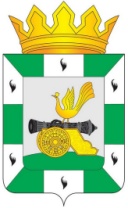 МУНИЦИПАЛЬНОЕ ОБРАЗОВАНИЕ«СМОЛЕНСКИЙ РАЙОН» СМОЛЕНСКОЙ ОБЛАСТИСМОЛЕНСКАЯ РАЙОННАЯ ДУМАРЕШЕНИЕот 31 января 2019 года           № 13О награждении Почетной грамотой Смоленской районной Думы коллектива прокуратуры Смоленского района Смоленской областиРассмотрев ходатайство о представлении к награждению Почётной грамотой Смоленской районной Думы, руководствуясь Уставом муниципального образования «Смоленский район» Смоленской области, решением Смоленской районной Думы от 27 апреля 2017 года № 28 «Об утверждении положений о Почётной грамоте Смоленской районной Думы и Благодарности Смоленской районной Думы», Смоленская районная Дума РЕШИЛА:За вклад в единство и укрепление законности, защиты прав и свобод человека и гражданина, а также охраняемых законом интересов общества и государства на территории муниципального образования «Смоленский район» Смоленской области и в связи с Днем работника прокуратуры Российской Федерации наградить ПОЧЁТНОЙ ГРАМОТОЙ Смоленской районной Думы коллектив прокуратуры Смоленского района Смоленской области.ПредседательСмоленской районной Думы                                                          С.Е. Эсальнек                 